HALAMAN PENGESAHANVISUALISASI KALKULATOR DAN KONVERSITelah dipertahankan di depan Dewan Penguji dan dinyatakan diterima untukmemenuhi  syarat-syarat memperoleh Gelar Sarjana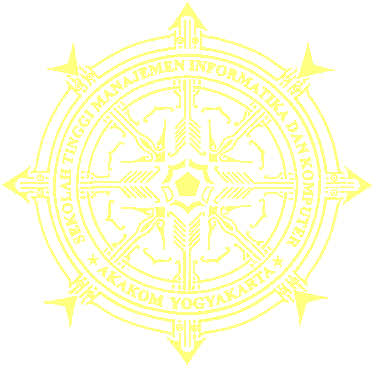 Komputer di STMIK AKAKOM YogyakartaYogyakarta, 31 Januari 2009        		Dosen Penguji :                                             Tanda TanganIndra Yatini Buryadi, S.Kom.,M.Kom.                            1…………………….Sigit Anggoro, S.T.,M.T.		           2. ……………………Al.Agus Subagyo, S.E.,M.Si .                                        3…………………….Mengesahkan,Ketua JurusanTeknik InformatikaEnny Itje Sela, S.Si.,M.Kom.